ENTRÉE : PEUPLE DE BAPTISÉSR/ Peuple de baptisé, marche vers ta lumière : l Christ est ressuscité ! Alléluia, Alléluia.Approchons de la pierre inébranlable sur qui reposent les pierres vivantes ; tous ensemble, appuyés sur Jésus Christ, devenons bâtisseurs de son Église ! R/Approchons de la Vigne véritablequi porte fruit, pour la gloire du Père. Tous ensemble, greffés sur Jésus Christ, devenons vignerons de sa récolte ! R/Approchons de la Table où Dieu se livre par sa Parole et son Corps, sources vives. Tous ensemble, abreuvés du même Esprit,prenons force pour vivre dans ce monde ! R/Allons dire à ce monde qui l’ignore :Dieu n’est pas mort ! Son Royaume est tout proche !Jésus-Christ donne sens à toute vie ;qu’il délivre les hommes des idoles ! R/PREMIÈRE LECTURE : Livre du prophète Isaïe (25, 6-10)« Le Seigneur préparera un festin, il essuiera les larmes sur tous les visages. »PSAUME (22) : J’HABITERAI LA MAISON DU SEIGNEUR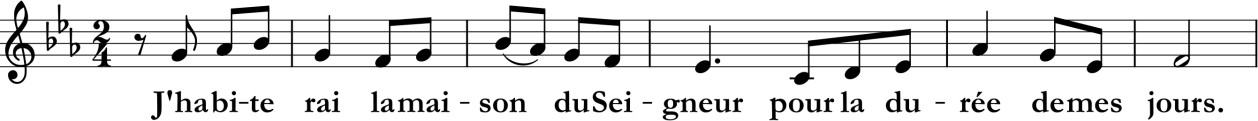 Le Seigneur est mon berger :je ne manque de rien.Sur des prés d’herbe fraîche,il me fait reposer.Il me mène vers les eaux tranquilles et me fait revivre ;il me conduit par le juste cheminpour l’honneur de son nom.Si je traverse les ravins de la mort, je ne crains aucun mal,car tu es avec moi,ton bâton me guide et me rassure.Tu prépares la table pour moi devant mes ennemis ;tu répands le parfum sur ma tête, ma coupe est débordante.Grâce et bonheur m’accompagnenttous les jours de ma vie ;j’habiterai la maison du Seigneur pour la durée de mes jours.2ÈM E   LECTURE  : Lettre de Saint Paul apôtre aux Philippiens (4, 12 – 14.19-20)« Je peux tout en celui qui me donne la force »ÉVANGILEAlléluia, alléluia,Que le Père de notre Seigneur Jésus-Christ ouvre à sa lumière les yeux de notre cœur, pour que nous percevions l’espérance que donne son appel.AlléluiaÉvangile de Jésus-Christ selon St Matthieu (22, 1-14)En ce temps-là, Jésus se mit de nouveau à parler aux grands prêtres et aux pharisiens, et il leur dit en paraboles :« Le royaume des Cieux est comparable à un roi qui célébra les noces de son fils. Il envoya ses serviteurs appeler à la noce les invités, mais ceux-ci ne voulaient pas venir. Il envoya encore  d’autres serviteurs dire aux invités : ‘Voilà : j’ai préparé mon banquet, mes bœufs et mes bêtes grasses sont égorgés ; tout est prêt : venez à la noce.’ Mais ils n’en tinrent aucun compte et s’en allèrent, l’un à son champ, l’autre à son commerce ; les autres empoignèrent les serviteurs, les maltraitèrent et les tuèrent. Le roi se mit en colère, il envoya ses troupes, fit périr les meurtriers et incendia leur ville. Alors il dit à ses serviteurs : « Le repas de noce est prêt, mais les invités n’en étaient pas dignes. Allez donc aux croisées des chemins : tous ceux que vous trouverez, invitez-les à la noce. Les serviteurs allèrent sur les chemins, rassemblèrent tous ceux qu’ils trouvèrent, les mauvais comme les bons, et la salle de noce fut remplie de convives. Le roi entra pour examiner les convives, et là il vit un homme qui ne portait pas le vêtement de noce. Il lui dit : ‘Mon ami, comment es-tu entré ici, sans avoir le vêtement de noce ?’ L’autre garda le silence. Alors le roi dit aux serviteurs : ‘Jetez-le, pieds et poings liés, dans les ténèbres du dehors ; là, il y aura des pleurs  et des grincements de dents. Car beaucoup sont appelés, mais peu sont élus. »PRIÈRE UNIVERSELLE :Sûrs de ton amour et forts de notre foi, Seigneur, nous te prionsPour tous les prêtres qui ont servi nos paroisses avec foi et fidélité ; aujourd’hui pour le père Christophe, pour le père Dominique et pour le père Alexis ; pour ceux qui poursuivront cette mission : pour qu’ils se sentent aimés et soutenus par nos communautés, prions le Seigneur.Pour que, dans le peuple chrétien, continuent de se lever des hommes et des femmes qui consacreront leur vie à aider les hommes et les peuples à avancer sur leur chemin vers Dieu, prions le Seigneur.Pour que notre paroisse, pour que nos vies, pour que nos paroles et nos actes puissent être perçus par le monde qui nous entoure comme une lumière, un signe d’amour et d’espérance, prions le Seigneur.COMMUNION : DIEU NOUS INVITE À SON FESTINR/ Dieu nous invite à son festin, table où lui-même se donne ; Voici le pain pour notre faim, source de vie éternelle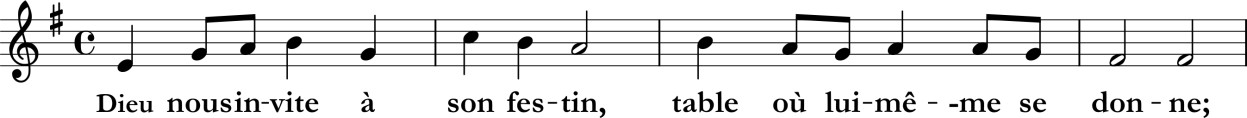 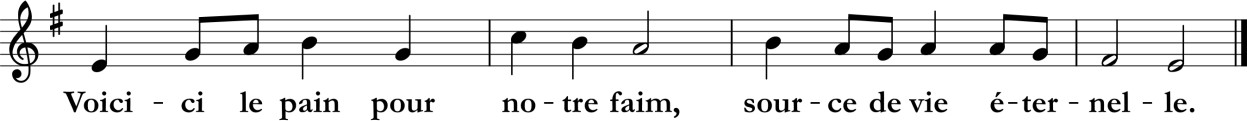 Approchez-vous pleins d’allégresse, ouvrez vos cœurs au Dieu vivant ; en son amour, en sa tendresse, il vous appelle ses enfants.Venez à lui dans la confiance, abandonnez tous vos soucis,et livrez-vous pleins d’espérance, car c’est lui qui vous a choisis.Jésus a rendu témoignage par son offrande sur a croixIl donne sa vie en partage à qui l’accueille dans la foiIl fait triompher sa puissance en la faiblesse des petitsil met en eux sa ressemblance, les attirant vers l’infini.SORTIE : JUBILEZ! CRIEZ DE JOIER. Jubilez, criez de joie! Acclamez le Dieu trois fois Saint! Venez le prier dans la paix, témoigner de son amour. Jubilez, criez de joie pour Dieu, notre DieuLouez le Dieu de lumière. Il nous arrache aux ténèbres. Devenez en sa clarté Des enfants de la lumière.Ouvrez-vous, ouvrez vos cœurs Au Dieu de miséricorde. Laissez-vous réconcilier, Laissez-vous transfigurer.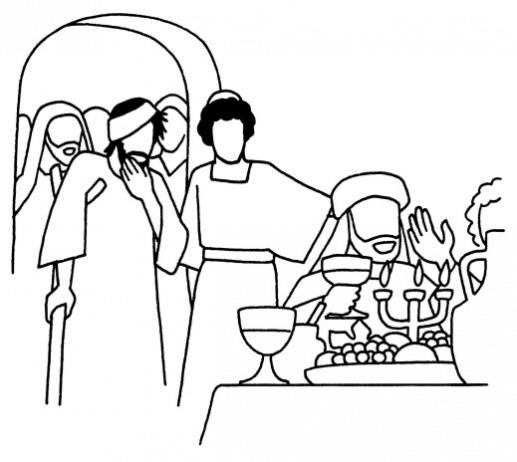 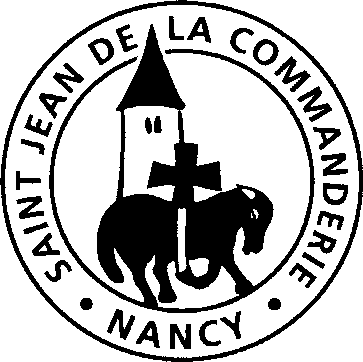 Dimanche 11 octobre 2020 28ème dimanche du temps ordinaireÉglise Saint-Léon IX